December 11, 20236:00 pmCCHS CafeteriaAttendance: Jamie Sansom, Cassie DeGeorge, Tiffany Roper, Kim Braithwaite, Debbie Hardesty, Karen Russell, Tanya Barton, Michele Neiman, Kim ArthurCall to Order - meeting was called to order at 6:01 p.m. Secretary’s minutes Motion to accept made by: Karen RussellSeconded by: Tiffany RoperMotion passed, minutes accepted Treasurer’s report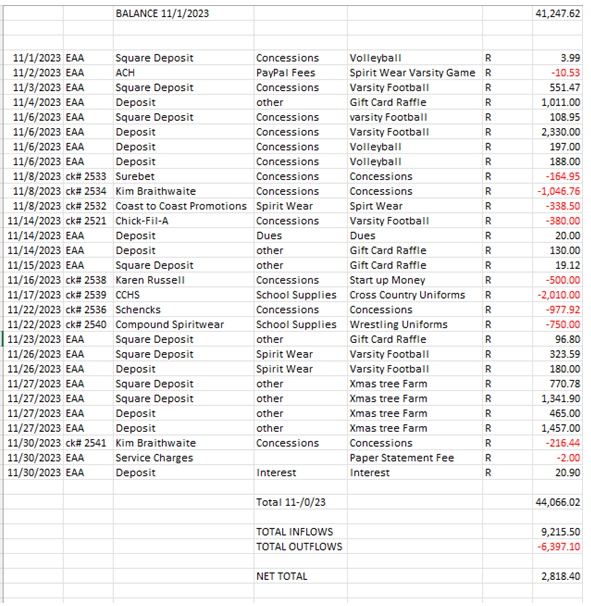 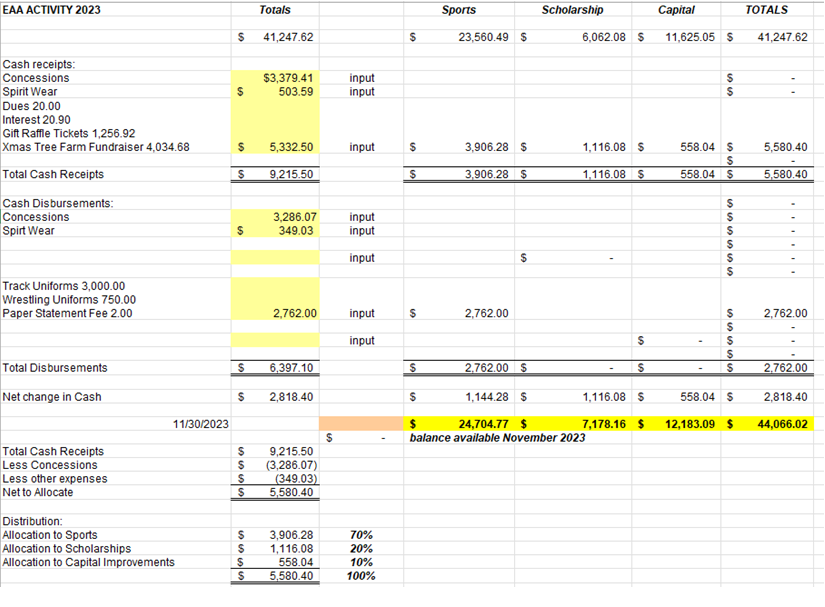 Motion to accept made by: Jamie SansomSeconded by: Cassie DeGeorgeMotion passed, treasurer’s report acceptedCommittee Reports: Scholarship:  To early to discussConcessions: Everything is going wellApparel:  Nothing to reportFundraising: Moose Apple Christmas Tree Farm -  We made $5,878.35.  Thank you to everyone that donated and helped out at the farm. Set up CommitteesCommittee to help with ideas to raise funds for the Brent Emmart Scholarship. (Jamie)  Gift Card Raffle made: Total made for the raffle $2570.0CONGRATULATIONS TO KIM LYNCH for winning the raffle this evening!Old Business:Physical Date: Dr. Chris has been contacted, it will be in May.  Deb is working on getting dates together to see what was Coach Webster was approved for $2010 this was approvedCoach Vansice asked for $750 for singlets this was approvedNew Business:Gift Card Raffle DrawingCoach Hawkins is looking for $3500 for warmups they will purchase tops and bottoms for 40 girls which includes JV and VarsityMotion Made to give girls soccer $3500 - Jamie SansomSeconded by: Karen RussellMotion acceptedRecording Secretary: Jamie SansomAdjournment: Motion to adjourn made by Karen Russell and seconded by Tonya Barton and adjourned at 6:17  p.m. Next meeting: 1/8/24Future meetings: 2/12/24, 3/11/224, 4/8/24, 5/13/24